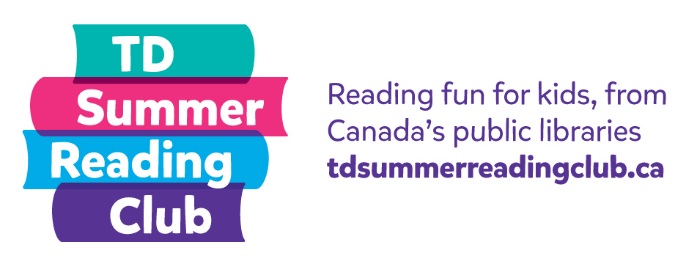 Parent/Caregiver SurveyWe need your help to evaluate and improve the TD Summer Reading Club. If you have more than one child participating in the Club, please complete one survey per child. What town/city do you live in? ________________________________Which province/territory do you live in?AlbertaBritish Columbia ManitobaNew BrunswickNewfoundland and LabradorNorthwest TerritoriesNova ScotiaNunavutOntarioPrince Edward IslandQuebecSaskatchewanYukonHow old is your child?0-5 years6-8 years9-12 years13+ yearsAre you aware of the importance of kids reading and engaging in learning activities through the summer to reduce summer reading and learning loss?YesNoAs a result of joining the TD Summer Reading Club, (please circle your response)My child reads more often.Strongly Disagree	Disagree	Neither 	Agree		Strongly Agree	My child is a more confident reader.Strongly Disagree	Disagree	Neither 	Agree		Strongly AgreeMy child maintained or improved their reading skills.Strongly Disagree	Disagree	Neither 	Agree		Strongly AgreeMy child has increased self-esteem and social confidence because of their interaction with other TD SRC participants.Strongly Disagree	Disagree	Neither 	Agree		Strongly AgreeMy child was able to find books that reflected their identity and experiences.Strongly Disagree	Disagree	Neither 	Agree		Strongly AgreeMy child discovered Canadian children’s writers and illustrators.Strongly Disagree	Disagree	Neither 	Agree		Strongly AgreeWe engaged in reading activities as a family during the summer.Strongly Disagree	Disagree	Neither 	Agree		Strongly AgreeDid the free program materials provided by the library (e.g. notebook, stickers, top recommended reads) add to your child's enjoyment of the TD Summer Reading Club?YesNoIf you answered no, please help us to understand why you selected this answer.If your child has a print disability, were you able to find information about accessible options for reading and activities?YesNoNot applicableIf you answered no, please help us to understand why you selected this answer.Will you and your family take part in the TD Summer Reading Club again?YesNoNot sureIf you answered no or not sure, please help us to understand why you selected this answer.Is there anything else you would like to tell us about the TD Summer Reading Club, and how it affected your child and family?Thank you!